General Dentistry Under Sedation Form										Date:_____________________Referred By:____________________________Patient Name:____________________________________Patient Dob:___________________________(MM/DD/YY)Patient Ph#:____________________________Dental Conditions:  (   ) caries   (   ) periodontal Notes:______________________________________________________________________________________________________________________________________________________________________________________________________________________________________________________________________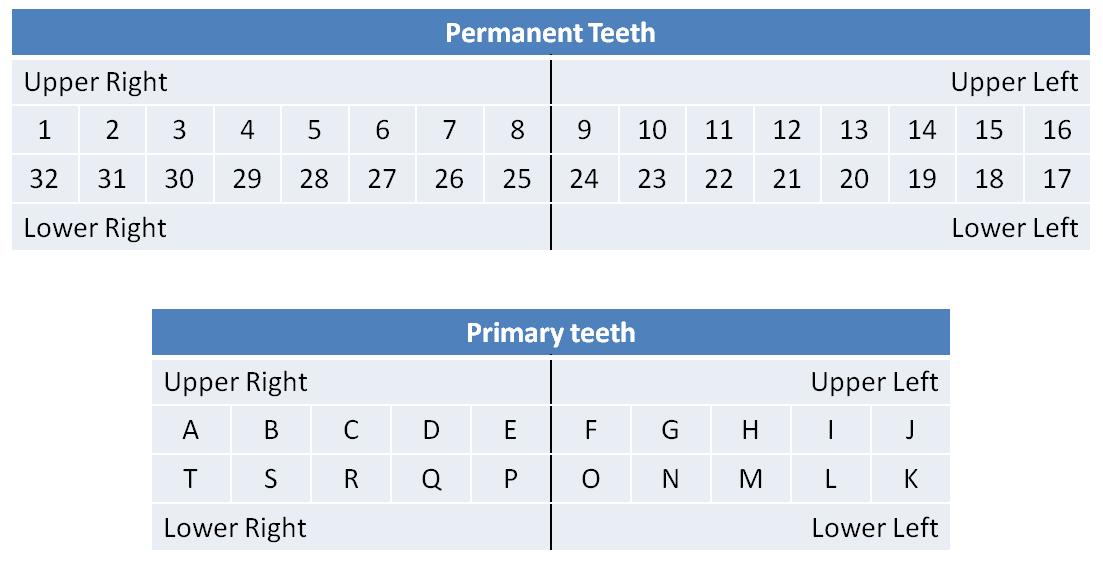 